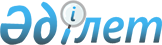 О внесении дополнения в решение Бурабайского районного маслихата от 13 апреля 2010 года № С-25/4 "Об оказании социальной помощи отдельным категориям нуждающихся граждан"
					
			Утративший силу
			
			
		
					Решение Бурабайского районного маслихата Акмолинской области от 7 июля 2011 года № С-33/19. Зарегистрировано Управлением юстиции Бурабайского района Акмолинской области 18 июля 2011 года № 1-19-204. Утратило силу - решением Бурабайского районного маслихата Акмолинской области от 23 декабря 2011 года № С-40/15

      Сноска. Утратило силу - решением Бурабайского районного маслихата Акмолинской области от 23.12.2011 № С-40/15 (вводится в действие со дня официального опубликования)

      В соответствии со статьей 56 Бюджетного Кодекса Республики Казахстан от 4 декабря 2008 года, статьей 6 Закона Республики Казахстан «О местном государственном управлении и самоуправлении в Республике Казахстан» от 23 января 2001 года Бурабайский районный маслихат РЕШИЛ:



      1. Внести в решение Бурабайского районного маслихата «Об оказании социальной помощи отдельным категориям нуждающихся граждан» от 13 апреля 2010 года № С–25/4 (зарегистрировано в Реестре государственной регистрации нормативных правовых актов № 1-19-178, опубликовано 3 июня 2010 года в районной газете «Бурабай», 3 июня 2010 года в районной газете «Луч») следующее дополнение:

      пункт 1 дополнить подпунктом 6) следующего содержания:

      «6) компенсацию при пожаре с учетом степени ущерба по определению комиссии в размере тридцати пяти месячных расчетных показателей».



      2. Настоящее решение вступает в силу со дня государственной регистрации в Департаменте юстиции Акмолинской области и вводится в действие со дня официального опубликования.      Председатель ХХХIII сессии

      районного маслихата                        П.Проскурин      Секретарь районного

      маслихата                                  Г.Марченко      «СОГЛАСОВАНО»      Аким Бурабайского района                   В.Н.Балахонцев
					© 2012. РГП на ПХВ «Институт законодательства и правовой информации Республики Казахстан» Министерства юстиции Республики Казахстан
				